Self -Advocacy committee meeting 31-05-2022The Edge , Bolbrook , Tallaght, Dublin 24.The committee held  their meeting on Tuesday: Items discussed: What will we ask the minister when she visit on June 28th.Who will we invite? How will we tell people about our meeting.? Actions: Joe F would like the optional protocol discussed and for this to be ratified.  Elaine would like to speak to the minister about the infastructure and roads and pathways which are always blocked for people.Patrisha suggested to show the Voices video which she absolutely loved being part of. Patrisha joined the twitter group and Staff in Oldcourt also joined twitter today.The Oldcourt men would like to discuss lack of housing for people with disabilities and the way to gain more affordable housing if a person would like to live on their own terms.Oldcourt also made a great suggestion to ask about more respite funding and have more places to go to for a holiday. Stuart would love to go to Cuisle again but unfortunately this was closed down so a need must be met for more inclusive respite holiday packages for persons with a disability. A gift of flowers and a thankyou card will be presented to the Minister for taking time out to meet with this wonderful group of advocates. Thanks to all our super advocates Next meeting: Tuesday 14th @16.00hrs The Edge, Bolbrook, Tallaght.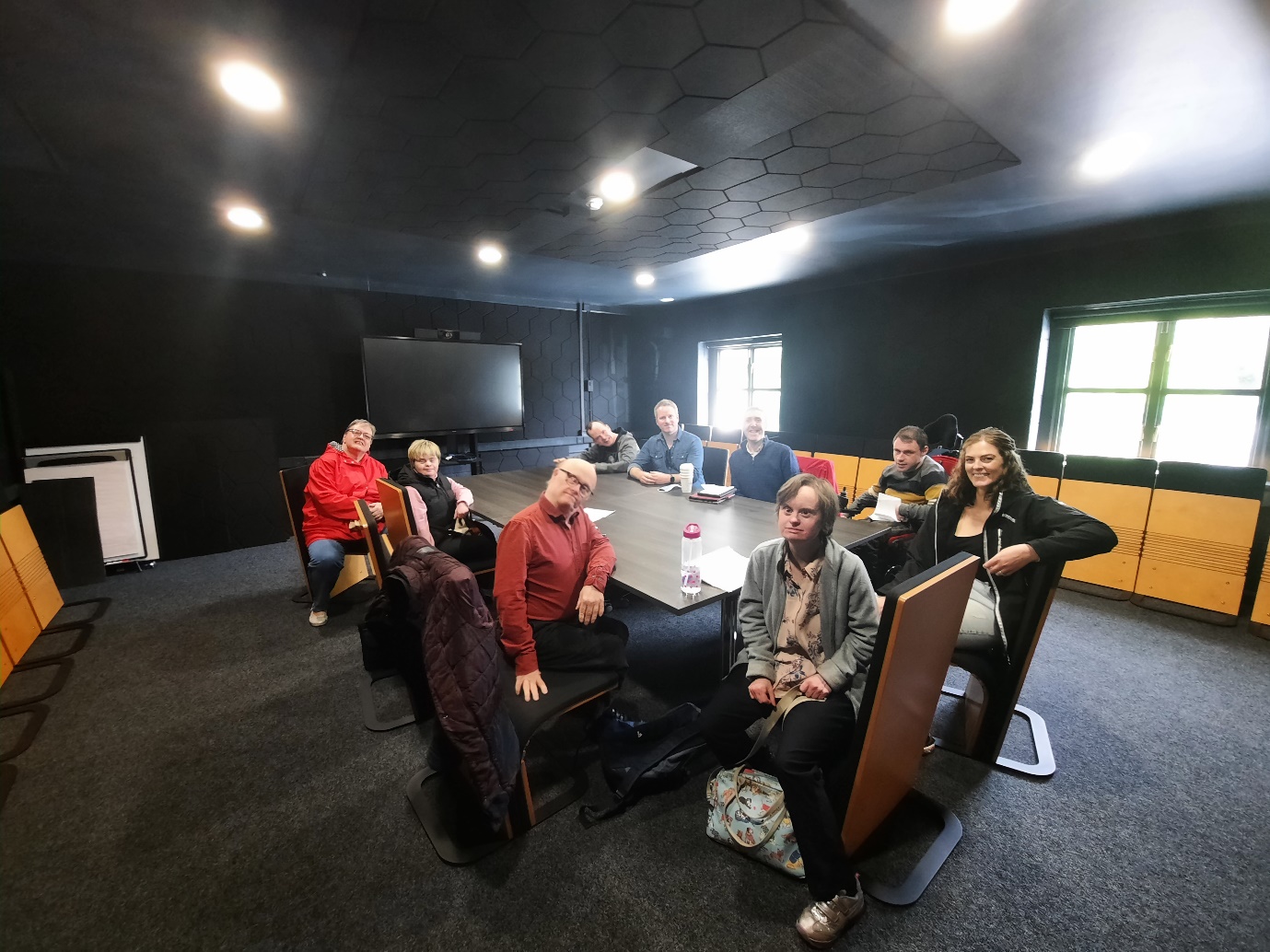 